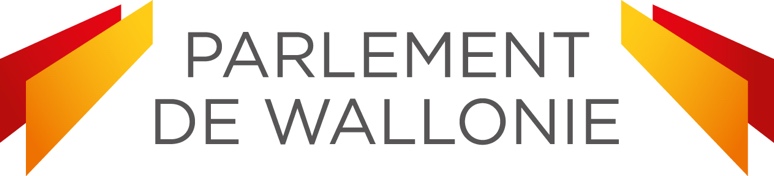 Formulaire de demande de constitution d’une commission délibérative entre députés et citoyens tirés au sortInitiative parlementaireCe formulaire dûment complété doit être adressé au Président du Parlement, square Arthur Masson, 6 à 5012 Namur.Les députés qui déposent la demande sont invités à consulter l’article 130bis du Règlement du Parlement.1. Sujet à traiter par la commission délibérative2. Députés soutenant la demande de commission délibérativeIntitulé (problématique déterminée d’intérêt général)Proposition(s) à débattreNomPrénomSignature1.2.3.4.5.6.7.8.9.10.11.12.13.14.15.16.17.18.19.20.21.22.23.24.25.26.27.28.29.30.31.32.33.34.35.36.37.38.39.40.41.42.43.44.45.46.47.48.49.50.51.52.53.54.55.56.57.58.59.60.61.62.63.64.65.66.67.68.69.70.71.72.73.74.75.